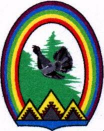 ДУМА ГОРОДА РАДУЖНЫЙХанты-Мансийского автономного округа – Югры РЕШЕНИЕот 25 марта 2020 года                                                                                   № 546О работе Счетной палаты города Радужный в 2019 году	Заслушав и обсудив отчет о работе Счетной палаты города Радужный  за 2019 год, руководствуясь статьей 19 Федерального закона от 07.02.2011 № 6-ФЗ «Об общих принципах организации и деятельности контрольно-счетных органов субъектов Российской Федерации и муниципальных образований», Уставом города Радужный, решением Думы города от 29.02.2016 № 77 «О положении о порядке и сроках представления, утверждения и опубликования отчетов органов местного самоуправления и должностных лиц местного самоуправления города Радужный», Дума города решила:	1. Отчет о работе Счетной палаты города Радужный за 2019 год принять к сведению (Приложение).  2. Опубликовать настоящее решение в газете «Новости Радужного. Официальная среда».Председатель Думы города                                                            Г.П. Борщёв Приложение к решению Думы городаот 25.03.2020 № 546ОТЧЕТо работе Счетной палаты города Радужный за 2019 годI. Основные направления деятельности Счетной палаты города РадужныйДеятельность Счетной палаты города Радужный (далее также – Счетная палата города) основывается и осуществляется в соответствии с Бюджетным кодексом Российской Федерации, Федеральным законом от 07.02.2011 № 6-ФЗ «Об общих принципах организации и деятельности контрольно-счетных органов субъектов Российской Федерации и муниципальных образований» (далее также – Федеральный закон № 6-ФЗ), иным действующим федеральным законодательством и законодательством Ханты-Мансийского автономного округа – Югра, муниципальными правовыми актами.Счетная палата города является постоянно действующим органом внешнего муниципального финансового контроля, который осуществляется в форме контрольных или экспертно-аналитических мероприятий.Основные полномочия Счетной палаты города закреплены в части 2 статьи 9 Федерального закона № 6-ФЗ, статье 8 решения Думы города Радужный от 27.10.2011 № 208 «О Счетной палате города Радужный» (далее также – Положение о Счетной палате города). Планирование деятельности Счетной палаты города осуществляется самостоятельно с учетом поручений Думы города Радужный (далее также – Думы города), предложений и запросов главы города Радужный (далее также – глава города), прокуратуры города Радужный (далее также – прокуратура города), а также результатов контрольных и экспертно-аналитических мероприятий. С целью сбора вышеуказанных поручений, предложений и запросов Счетной палатой города, ежегодно, в адрес органов местного самоуправления, прокуратуры города направляет соответствующие письма, с целью сбора поручений, предложений и запросов, предполагаемых к включению в план работы Счетной палаты города. План работы Счетной палаты города на 2019 год был утвержден приказом Председателя Счетной палаты города от 24.12.2018 № 30 (далее также – План работы Счетной палаты города). Поручений Думы города, предложений и запросов главы города при утверждении Плана работы и в течение отчетного периода в Счетную палату города не поступало. В 2019 году, в связи с кадровыми изменениями, План работы Счетной палаты города был скорректирован и из него было исключено 3 запланированных к проведению в 2019 году контрольных мероприятия.Реализация результатов контрольных и экспертно-аналитических мероприятий осуществлялась путем взаимодействия с объектами контроля, органами местного самоуправления, правоохранительными органами и была направлена на предупреждение, выявление и устранение выявленных нарушений, привлечение виновных лиц к ответственности, а также возмещение ущерба причиненного муниципальному образованию.В целях обмена информацией и принятия предусмотренных законом мер по устранению нарушений действующего законодательства в прокуратуру города направлялись материалы по результатам каждого проведенного контрольного мероприятия.Основные показатели деятельности Счетной палаты города приведены в таблице: II. Контрольные мероприятия и реализация их результатовКонтрольные мероприятия в 2019 году проводились в соответствии Планом работы Счетной палаты города и стандартами внешнего финансового контроля. В отчетном периоде Счетной палатой города проведено 7 контрольных мероприятий. 1. Контрольное мероприятие «Аудит в сфере закупок: проверка, анализ и оценка информации о законности, целесообразности, обоснованности, своевременности, эффективности и результативности расходов на закупки по планируемым к заключению, заключенным и исполненным контрактам в рамках реализации основного мероприятия «Благоустройство мест общего пользования» муниципальной программы «Развитие жилищно-коммунального комплекса и повышение энергетической эффективности в городе Радужный на 2016 – 2020 годы», основного мероприятия «Благоустройство общественных территорий» муниципальной программы «Формирование современной городской среды в городе Радужный на 2018 – 2022 годы», проверяемый период – 2017 год, текущий период  (январь – сентябрь) 2018 года. Объект контрольного мероприятия – КУ «ДЕЗ по ГХ» города Радужный.Цель контрольного мероприятия – провести проверку, анализ и оценку информации о законности, целесообразности, обоснованности, своевременности, эффективности и результативности расходов на закупки по планируемым к заключению, заключенным и исполненным контрактам, выявить отклонения, нарушения и недостатки в сфере закупок, установить причины и подготовить предложения, направленные на их устранение и на совершенствование контрактной системы.                           Объем проверенных средств – 43 211,05 тысяч рублей (34 контракта).По результатам контрольного мероприятия установлено 93 случая нарушений на сумму 4 293,43 тысяч рублей, в том числе:1) нарушения при формировании и исполнении бюджетов – 1 случай без суммового выражения (нарушены положения Бюджетного кодекса РФ и Порядка принятия решений о разработке муниципальных программ и их формирования в части несвоевременного внесения изменений по приведению финансового обеспечения программы в соответствие с бюджетом города);2) нарушения ведения бухгалтерского учета, составления и представления бухгалтерской (финансовой) отчетности – 24 случая без суммового выражения (нарушены требования Федерального закона № 402-ФЗ «О бухгалтерском учете», предъявляемые к оформлению фактов хозяйственной жизни первичными учетными документами, к применению правил ведения бухгалтерского учета в части отражения в учете материалов, полученных при демонтаже ремонтируемых объектов основных средств, пригодных для дальнейшего использования отражения элементов благоустройства в виде тротуаров, пешеходных и велопешеходных дорожек без имеющихся оснований в составе недвижимого имущества, установления срока полезного использования объекта основного средства, учета затрат на выполнение работ по капитальному ремонту объектов основных средств, произведенных в целях реконструкции составных частей указанных объектов);3) нарушения при осуществлении муниципальных закупок – 67 случаев на сумму 4293,43 тысяч рублей (нарушены требования Федерального закона № 44-ФЗ «О контрактной системе в сфере закупок товаров, работ, услуг для обеспечения государственных и муниципальных нужд»), из них:- нарушение порядка формирования, утверждения и ведения плана закупок, плана-графика – 3 случая;- нарушение требований к содержанию документации о закупке – 3 случая;- не представление информации и документов, подлежащих включению в реестр контрактов, заключенных заказчиками – 24 случая;- нарушения при выборе способа определения подрядчика на выполнение работ по капитальному ремонту (дробление закупки вместо проведения конкурентной процедуры) – 6 случаев в сумме 549,60 тысяч рублей;- не включение в контракт обязательных условий (в контрактах, заключенных по результатам проведения электронных аукционов, отсутствует информация о конкретных показателях товара, указанная в первой части заявки на участие в этих аукционах его победителями) – 10 случаев; - нарушение условий реализации контрактов в части своевременности расчетов по контрактам – 13 случаев;- неприменение заказчиками мер ответственности по контракту – 2 случая в сумме 152,36 тысяч рублей;- приемка и оплата поставленных товаров, выполненных работ, оказанных услуг, несоответствующих условиям контрактов, – 6 случаев в сумме 3 591,47 тысяч рублей, что в 2-х случаях привело к неэффективным расходам в сумме 2 032,49 тысяч рублей; 4) иные нарушения  – 1 случай без суммового выражения (нарушены положения Бюджетного кодекса РФ в части обязанности предоставления информации (документов, материалов) контрольно-счетным органам муниципальных образований, необходимой для осуществления их деятельности. В ходе контрольного мероприятия на запрос Счетной палаты города Радужный подрядчиком по 2-м муниципальным контрактам ООО «СТК «Велес» отказался предоставить  информацию и подтверждающие документы по исполнению  контрактов, заключенных с КУ «ДЕЗ по ГХ» города Радужный на выполнение капитального ремонта 2-х внутриквартальных проездов в части работ, повлекших удорожание стоимости контракта. По факту отказа от их представления в отношении юридического лица и должностного лица ООО «СТК «Велес» составлено 2 протокола об административном правонарушении по статье 19.7. Кодекса РФ об административных правонарушениях, которые были направлены в мировой суд и рассмотрены в установленном порядке).Общая сумма ущерба, причиненного муниципальному образованию вышеуказанными нарушениями законодательства, составила 1 523,63 тысяч рублей (стоимость 2-х муниципальных контрактов на поставку МАФов и игрового оборудования, не соответствующего требованиям, в рамках исполнения которых в 2017 году указанное оборудование было установлено на 5-ти дворовых территориях в 4-х микрорайонах города, поставленное и смонтированное оборудование изготовлено из материалов, не соответствующих требованиям, установленным в техническом задании, часть поставленного оборудования не соответствует эскизам и описанию составных частей, вследствие чего находится в неудовлетворительном состоянии, не отвечает требованиям безопасности при его использовании, сохранения его целостности и эстетического вида при заявленном производителем и поставщиком оборудования полезного срока использования 8 лет).В Думу города Радужный, главе города Радужный направлен Отчет от 31.07.2019 №  07-131/01-28 о результатах контрольного мероприятия.В адрес Администрации города Радужный (далее также – Администрация города) и КУ «ДЕЗ по ГХ» города Радужный направлено Представление от 31.07.2019 № 04-131/01-26 с выявленными фактами нарушений и недостатков и предложением о принятии мер по устранению выявленных нарушений, в том числе в отношении установленных в ходе контрольного мероприятия фактам несоответствия результатов поставок и работ по 6-ти муниципальным контрактам требованиям, определенным условиями закупок, предложено  провести анализ установленных требований и комиссионный осмотр, по результатам которого определить суммы нанесенного ущерба и принять решение о проведении претензионной работы с поставщиками и подрядчиками, в том числе в части санкций за нарушение условий исполнения контрактов.КУ «ДЕЗ по ГХ» города Радужный представлена информация о проведенной работе в части устранения выявленных нарушений в бухгалтерском учете учреждения, в том числе по приведению его в соответствии с данными реестра муниципальной собственности. Администрацией города представлена информация о создании комиссии для проведения  осмотра результатов закупок работ по благоустройству, в отношении которых контрольным мероприятием были выявлены нарушения условий закупок и контрактов. Информация о результатах работы комиссии на момент составления настоящего отчета не представлены. Исполнение Представления находится на контроле Счетной палаты города Радужный.2. Три контрольных мероприятия «Проверка достоверности, полноты и соответствия нормативным требованиям составления и представления бюджетной отчетности главных администраторов бюджетных средств (далее также – ГАБС)» – Администрации города, Комитета по управлению муниципальным имуществом администрации города Радужный, Управления образования и молодежной политики администрации города Радужный. Цель контрольных мероприятий – установить законность, степень полноты и достоверность показателей представленной бюджетной отчетности ГАБС.Объем проверенных средств – 2 902 999,3 тысяч рублей.Контрольными мероприятиями установлено, что бюджетная годовая отчетность ГАБС за 2018 год соответствует требованиям Бюджетного кодекса РФ, Инструкции №191н по составу, содержанию и срокам представления. Сводная бухгалтерская отчетность бюджетных и автономных учреждений, подведомственных Управлению образования и молодежной политики администрации города Радужный, соответствует требованиям, установленным Инструкцией №33н. Фактов недостоверности и искажения бюджетной отчетности не установлено.При этом входе контрольных мероприятий выявлен ряд недостатков и нарушений, не повлиявших на полноту и достоверность показателей представленной бюджетной отчетности ГАБС, в том числе неэффективное использование бюджетных средств  в размере 6 233,0 тысяч рублей по списанию расходов, осуществленных в 2009 – 2014 гг. на проектно-изыскательские работы и разработку  проектно-сметной документации по 4-м объектам, строительство и реконструкция которых не началось.Подробные сведения о контрольных мероприятиях содержатся в составленных по их результатам отчетах от 16.04.2019 № 04-201/01-28, от 09.04.2019 № 03-241/01-28, от 09.04.2019 № 02-152/01-28, которые были направлены в Думу города.Результаты контрольных мероприятий доведены до сведения главы города информационными письмами от 12.04.2019 №№ 112, 116, от 16.04.2019 № 123. 3. Контрольное мероприятие «Проверка законности расходования средств бюджета города, направляемых в форме субсидий на иные цели, не связанные с финансовым обеспечением выполнения муниципального задания на оказание муниципальных услуг (выполнения работ), МАУ ДО «ДШИ» города Радужный», проверяемый период – 2018 год, текущий период  (январь-март) 2019 года. Проверка проведена на 2-х объектах: в МАУ ДО «ДШИ» города Радужный и в Управлении культуры и искусства администрации города Радужный.Цель контрольного мероприятия – установить законность расходования средств бюджета города, направляемых в форме иной целевой субсидии в МАУ ДО «ДШИ» города Радужный. Объем проверенных средств – 4 339,84 тысяч рублей.По результатам контрольного мероприятия установлено 62 случая  нарушений на сумму 1 246,54 тысяч рублей, в том числе:1) нарушения при формировании и исполнении бюджетов – 58 случаев на сумму 444,59 тысяч рублей (нарушены требования Бюджетного кодекса РФ в части несоблюдения  порядка определения объема и условий предоставления субсидий бюджетным и автономным учреждениям на иные цели, что в 3 случаях повлекло  неэффективное расходование бюджетных средств в сумме в сумме 4,38 тысяч рублей);2) нарушения ведения бухгалтерского учета, составления и представления бухгалтерской (финансовой) отчетности – 2 случая без суммового выражения (нарушены требования Федерального закона № 402-ФЗ «О бухгалтерском учете» и правил ведения бухгалтерского учета в части неполного и несвоевременного отражения в учете учреждения и учредителя операций с субсидиями на иные цели);3) нарушения при осуществлении  закупок отдельными видами юридических лиц – 1 случай на сумму 766,98 тысяч рублей (нарушены требования Федерального закона № 223-ФЗ «О закупках товаров, работ, услуг отдельными видами юридических лиц» и положения о закупке в части  осуществления дробных закупок на выполнение работ по демонтажу и монтажу у единственного подрядчика вместо проведения конкурентной закупки на весь объем работ); 4) нецелевое использование бюджетных средств – 1 случай на сумму 34,97 тысяч рублей (использование средств субсидии на иные цели на компенсацию работнику расходов по льготному проезду совершеннолетнего ребенка, не являющегося студентом, не подлежащих возмещению).Суммы нецелевого и неэффективного использования бюджетных средств в общей сумме 39,36 тысяч рублей полностью внесены в бюджет города в ходе контрольного мероприятия.В Думу города, главе города направлен Отчет от 31.05.2019 № 05-131/01-28 о результатах контрольного мероприятия;В целях рассмотрения и принятия мер по устранению выявленных нарушений и недостатков 03.06.2019 в МАУ ДО «ДШИ» города Радужный, управление культуры и искусства администрации города Радужный внесены  представления. В установленный срок представления полностью исполнены.4. Контрольное мероприятие «Проверка законности расходования средств бюджета города, направляемых в форме иных целевых субсидий на льготный проезд в отпуск (в рамках реализации муниципальной программы «Развитие физической культуры и спорта в городе Радужный на 2016 – 2020 годы», муниципальной программы «Развитие физической культуры и спорта в городе Радужный на 2019 – 2025 годы и на период до 2025 года») МАУ ДО ДЮСШ «Факел» за период 01.01.2017 – 30.04.2019.Проверка проведена на 2-х объектах: в МАУ ДО ДЮСШ «Факел» и в Комитете по физической культуре и спорту администрации города Радужный (далее также – Комитет по ФКиС). Цель контрольного мероприятия – установить законность расходования средств бюджета города, направляемых в форме иной целевой субсидии в МАУ ДО ДЮСШ «Факел».Объем проверенных средств – 1 609,77 тысяч рублей.По результатам контрольного мероприятия установлено 39 нарушений на общую сумму 28,17 тысяч рублей, в том числе:1) нарушения при формировании и исполнении бюджетов – 3 случая без суммового выражения (нарушен БК РФ в части неосуществления Комитетом по ФКиС бюджетных полномочий главного распорядителя (распорядителя) бюджетных средств (в соглашениях о предоставлении субсидии на оплату льготного проезда не установлены требования о соблюдении Учреждением решения Думы города Радужный от 18.06.2015 № 600 «О гарантиях и компенсациях для лиц, проживающих в ХМАО – Югре, работающих в органах местного самоуправления и муниципальных учреждениях города Радужный»).2) нецелевое использование бюджетных средств – 1 случай на сумму 18,0 тысяч рублей. Расходование бюджетными и автономными учреждениями средств субсидии на иные цели не в соответствии с целями ее предоставления (МАУ ДО ДЮСШ «Факел» произведена компенсация расходов, не подлежащих возмещению).3) иные нарушения – 35 случаев на сумму 10,17 тысяч рублей, из них:- неэффективные расходы;- компенсация расходов на проезд в льготный отпуск не в полном объеме;- нарушение сроков возврата работниками неиспользованного аванса;- нарушение сроков представления авансового отчета.В Думу города, главе города направлен Отчет от 14.06.2019 № 06-141/01-28 о результатах контрольного мероприятия.В целях устранения нарушений и недостатков, выявленных по результатам контрольного мероприятия, Счетной палатой города направлено представление в адрес Комитета по ФКиС и МАУ ДО ДЮСШ «Факел».5. Контрольное мероприятие «Проверка законности и эффективности использования бюджетных средств на реализацию основного мероприятия «Принятие мер по обеспечению комплексной безопасности и комфортных условий в организациях подведомственных управлению образования и молодежной политики» муниципальной программы «Развитие образования в городе Радужный на 2016 – 2020 годы», муниципальной программы «Развитие образования в городе Радужный на 2019 – 2025 годы и на период до 2030 года», проверяемый период – 2018 год, текущий период  (январь – сентябрь) 2019 года. Проверка проведена на 4-х объектах: в МАДОУ ДС № 2 «Рябинка», МБОУ СОШ № 6, управление образования администрации города Радужный, КУ «ДЕЗ по ГХ» города Радужный.Цель контрольного мероприятия – установить законность и оценить эффективность использования бюджетных средств, направленных на реализацию проверяемого мероприятия муниципальных программ.                           Объем проверенных средств – 20 179,46 тысяч рублей.Контрольным мероприятием установлен 41 случай нарушений на общую сумму 4 922,27 тысяч рублей, в том числе:1) нарушения при формировании и исполнении бюджетов – 6 случаев на сумму 3,00 тысячи рублей (нарушены требования Бюджетного кодекса РФ в части несоблюдения порядка определения объема и условий предоставления из бюджетов бюджетной системы Российской Федерации субсидий бюджетным и автономным учреждениям на иные цели, ненадлежащего осуществления бюджетных полномочий главного распорядителя бюджетных средств по обеспечению результативности и целевого характера использования бюджетных средств подведомственными учреждениями);2) нарушения ведения бухгалтерского учета, составления и представления бухгалтерской (финансовой) отчетности – 17 случаев на сумму 1 259,03 тысяч рублей (нарушены требования Федерального закона № 402-ФЗ «О бухгалтерском учете» и правил ведения бухгалтерского учета в части неполного и несвоевременного отражения в учете учреждений и учредителя операций с субсидиями на иные цели, в учете учреждений операций по учету вложений в нефинансовые активы и объектов основных средств), из них в 5 случаях затраты учреждений в сумме 1 259,03 тысяч рублей без имеющихся оснований не были учтены при формировании первоначальной стоимости объектов основных средств;3) нарушения в сфере управления и распоряжения муниципальной собственностью – 3 случая без суммового выражения (ненадлежащее осуществление функций и полномочий учредителя муниципального бюджетного и автономного учреждений, нарушение порядка отнесения приобретенного за счет субсидии на иные цели имущества бюджетного учреждения к категории особо ценного движимого имущества);4) нарушения при осуществлении муниципальных закупок и закупок отдельными видами юридических лиц – 14 случаев на сумму 3 130,89 тысяч рублей (нарушены требования Федерального закона № 44-ФЗ «О контрактной системе в сфере закупок товаров, работ, услуг для обеспечения государственных и муниципальных нужд», Федерального закона № 223-ФЗ «О закупках товаров, работ, услуг отдельными видами юридических лиц»), из них:- 1 случай нарушения при обосновании и определении начальной (максимальной) цены контракта в сумме 563,14 тысяч рублей; - непредставление информации и документов, подлежащих включению в реестр контрактов, заключенных заказчиками – 3 случая; - нарушения условий реализации контрактов – 3 случая;  - неприменение заказчиками мер ответственности по контракту – 2 случая в сумме 262,48 тысяч рублей; - приемка и оплата поставленных товаров, выполненных работ, оказанных услуг, несоответствующих условиям контрактов – 5 случаев, что повлекло  неэффективное расходование бюджетных средств в сумме 2 305,27 тысяч рублей;5) нецелевое использование бюджетных средств – 1 случай на сумму 529,35 тысяч рублей (направление казенным учреждением средств бюджета города Радужный на оплату денежных обязательств по муниципальному контракту в части стоимости «Ленты полиэтиленовой с липким слоем: А50» в количестве 1623 м, использование которой не было предусмотрено при выполнении работ по капитальному ремонту фасада детского сада в разработанной проектно-сметной документации. Указанный дорогостоящий материал был включен заказчиком в дефектную  ведомость, а затем в локальный сметный расчет при подготовке документации об электронном аукционе, подрядчиком стоимость ленты была включена в акт о приемке выполненных работ, в составе исполнительной документации отсутствуют документы, подтверждающие её использование при выполнении работ по устройству фасада).Общая сумма ущерба, нанесенного муниципальному образованию вышеуказанными нарушениями законодательства, составила 1 306,82 тысяч рублей. В Думу города, главе города направлен Отчет от 25.12.2019 № 08-131/01-28 о результатах контрольного мероприятия.В целях рассмотрения и принятия мер по устранению выявленных нарушений и недостатков 25.12.2019 в МАДОУ ДС № 2 «Рябинка», МБОУ СОШ № 6, Управление образования администрации города Радужный, КУ «ДЕЗ по ГХ» города Радужный и Администрацию города внесены представления. Рекомендовано к возврату в бюджет города Радужный 1 494,14 тысяч рублей (в том числе 529,35 тысяч рублей – нецелевые расходы, 777,46 тысяч рублей – неэффективные расходы, 187,32 тысяч рублей – штраф, не взысканный заказчиком в бюджет города с подрядчика по факту ненадлежащего исполнения обязательств, предусмотренных контрактом).Указанные представления находятся на контроле, срок исполнения представлений – не позднее 15 мая 2020 года.III. Экспертно-аналитические мероприятия и реализация их результатовЭкспертно-аналитические мероприятия в 2019 году проводились в соответствии Планом работы Счетной палаты города и стандартами внешнего финансово контроля. В отчетном периоде Счетной палатой города проведено 179 экспертно-аналитических мероприятия. В ходе экспертно-аналитической деятельности Счетной палатой города проводился анализ соответствия проектов муниципальных правовых актов действующему законодательству, нормативной и методической базе, проверялись расчеты, экономические, финансовые и иного рода обоснования. Также проводилась работа по выявлению коррупциогенных факторов при анализе положений проектов муниципальных правовых актов в соответствии с «Методикой проведения антикоррупционной экспертизы нормативных правовых актов и проектов нормативных правовых актов». Цель данной работы – предупредить возможные нарушения и риски до принятия правовых актов. При подготовке заключений уделялось большое внимание взаимодействию с разработчиками проектов муниципальных правовых актов, что позволило устранить ряд выявленных замечаний на этапе проведения экспертизы. За отчетный период Счетной палатой города подготовлено 35 заключений с предложениями об устранении нарушений и замечаний, что составляет 19,9% от общего числа подготовленных заключений по результатам экспертизы муниципальных правовых актов.Данное обстоятельство свидетельствует о необходимости проведения работы направленной на улучшение качества подготовки муниципальных правовых актов и прилагаемых к ним финансово-экономических обоснований.В заключениях Счетной палаты города отражаются (при наличии) замечания о несоответствии проектов муниципальных правовых актов действующему законодательству, выявленные коррупциогенные факторы, об отсутствии или недостаточности финансово-экономических обоснований и иные замечания, которые предлагаются к устранению. В рамках предварительного контроля были подготовлены заключения на проекты решений Думы города «О внесении изменений в решение Думы города Радужный о бюджете муниципального образования город Радужный на 2019 год и на плановый период 2020 и 2021 годов». Экспертиза проводилась в основном в связи с уточнением прогнозных показателей безвозмездных поступлений и собственных доходов бюджета, перераспределением средств по муниципальным программам, уточнением дефицита бюджета городского округа и источников его покрытия.В соответствии с требованиями статьи 157, 264.4 Бюджетного кодекса Российской Федерации (далее также – Бюджетный кодекс РФ) была проведена внешняя проверка отчёта об исполнении бюджета муниципального образования города Радужный за 2018 год с учетом результатов внешней проверки бюджетной отчетности 3-х главных администраторов бюджетных средств, по итогам которой установлено, что проект решения об исполнении бюджета за 2018 год соответствует требованиям Бюджетного кодекса РФ и решению Думы города Радужный от 18.06.2015 № 594 «О Положении об отдельных вопросах организации и осуществления бюджетного процесса в городе Радужный» (далее также – решение Думы города от 18.06.2015 № 594).Проведена экспертиза проекта решения Думы города Радужный «О бюджете города Радужный на 2020 год и на плановый период 2021 и 2022 годов», которая показала его соответствие требованиям Бюджетного кодекса РФ и решению Думы города от 18.06.2015 № 594. По результатам экспертно-аналитического мероприятия составлено и представлено в Думу города и Администрацию города соответствующие заключение. В отчетном периоде на основании Стандарта внешнего муниципального финансового контроля № 1 «Общие правила проведения контрольного мероприятия» подготовлено 2 заключения на замечания к актам, составленным по результатам контрольных мероприятий.В числе проведенных Счетной палатой города за 2019 год экспертно-аналитических мероприятий необходимо отметить экспертно-аналитическое мероприятие – «Анализ финансово-хозяйственной деятельности УП «Горводоканал» города Радужный» (далее также – УП «Горводоканал»), проверяемый период – 4 квартал 2016 года, 2017 год, 2018 год. Цель экспертно-аналитического мероприятия – оценка финансового состояния и результатов финансово-хозяйственной деятельности УП «Горводоканал», достоверности данных о состоянии дебиторской и кредиторской задолженности. Объем проверенных средств – 912 917,21 тысяч рублей.В ходе экспертно-аналитического мероприятия установлено 75 нарушений на общую сумму 105 586,07 тысяч рублей, в том числе:1) нарушения ведения бухгалтерского учета, составления и представления бухгалтерской (финансовой) отчетности – 14 случаев без суммового выражения (нарушен Федеральный закон от 06.11.2011 № 402-ФЗ «О бухгалтерском учете»):нарушение требований, предъявляемых к регистру бухгалтерского учета – 8 случаев:- несоответствие регистров бухгалтерского учета данным аналитического учета (1 нарушение); - необоснованное направление поступивших от физических лиц денежных средств на снижение дебиторской задолженности по категории «Квартиросъемщики» при отсутствии задолженности абонентов, отнесение поступившей суммы на иного абонента (4 нарушения); - несвоевременное и в неполном объеме перечисление предприятию суммы взысканной задолженности (3 нарушения);нарушение требований, предъявляемых к проведению инвентаризации активов и обязательств, подлежащих инвентаризации определенным экономическим субъектом – 6 случаев (отсутствие актов сверок с контрагентами по дебиторской задолженности).2) нарушения в сфере управления и распоряжения государственной (муниципальной) собственностью – 46 случаев на сумму 105 370,64 тысяч рублей (нарушен Гражданский кодекс Российской Федерации, Федеральный закон от 14.11.2002 №161-ФЗ «О государственных и муниципальных унитарных предприятиях») в том числе:нарушение порядка распоряжения имуществом унитарного предприятия – 4 случая на сумму 9 571,8 тысяч рублей (без согласия собственника совершены сделки, связанные с уступкой требований, переводом долга);ненадлежащее выполнение обязанностей руководителя унитарного предприятия, в том числе влекущее убыточную (неприбыльную) деятельность предприятия, получение меньшей, чем возможно, прибыли – 29 случаев на сумму 76 187,09 тысяч рублей:- заключение договоров на разработку проектно-сметной документации при отсутствии необходимости – 3 случая на 24 457,23 тысяч рублей;- заключение договоров займа с юридическим лицом и без согласия собственника – 5 случаев на 17 630,68 тысяч рублей;- заключение крупных сделок без согласия собственника (передача товарно-материальных ценностей) – 1 случай на 4 115,65 тысяч рублей;- заключение агентского договора на заведомо невыгодных для предприятия условиях – 15 нарушений на 28 158,13 тысяч рублей;- необоснованное включение в управленческие расходы затрат – 2 случая на сумму 903,73 тысяч рублей;- непринятие предусмотренных договором санкций к подрядчикам за несвоевременное исполнение обязательств – 3 случая на 921,67 тысяч рублей;не перечисление унитарными предприятиями в бюджет установленной части прибыли, остающейся в его распоряжении после уплаты налогов и иных обязательных платежей – 1 случай на сумму 19 611,75 тысяч рублей (не перечислена часть прибыли по итогам 2016 года);нарушение порядка учета и ведения реестра государственного (муниципального) имущества – 12 случаев без суммового выражения (в учете Комитета по управлению муниципальным имуществом администрации города Радужный (далее также – КУМИ) в отношении 12 объектов недостоверные сведения в части закрепления их за унитарным предприятием).3) иные нарушения – 15 случаев на сумму 215,43 тысяч рублей (не произведен возврат необоснованно предоставленной субсидии за 2016 год – 1 случай на 215,43 тысяч рублей; в бухгалтерском учете числятся незавершенные строительством объекты, не отраженные в учете КУМИ и не переданные в концессию – 4 случая; при передаче имущества в концессию в акте приемки-передачи отражены объекты, отсутствующие в учете предприятия – 8 случаев; Концессионеру переданы объекты, не являющиеся предметом соглашения – 2 случая).Отчет по результатам экспертно-аналитического мероприятия направлен в адрес Думы города и главы города. В целях устранения нарушений и недостатков копии отчета направлены в адрес КУМИ и ликвидационной комиссии УП «Горводоканал».В связи с осуществлением прокурорского надзора копии актов  по результатам контрольного мероприятия направлены в прокуратуру города. Материалы проверки направлены в ОЭБ и ПК ОМВД России по городу Радужному.IV. Правовое, методологическое обеспечение деятельности, организационная и кадровая работа Счетной палаты города	В своей деятельности Счетная палата города руководствуется законодательством Российской Федерации, Положением о Счетной палате города, Регламентом Счетной палаты города, стандартами организации деятельности и внешнего муниципального финансового контроля, утвержденными приказами Счетной палаты города Радужный.	В 2019 году утвержден Стандарт внешнего муниципального финансового контроля № 7 «Проведение внешней проверки годового отчета об исполнении местного бюджета совместно с проверкой достоверности годовой бюджетной отчетности главных администраторов бюджетных средств». Целью указанного стандарта является установление единых организационно-правовых, информационных, методических основ проведения комплекса контрольных и экспертно-аналитических мероприятий и подготовки заключения Счетной палаты города на отчет об исполнении бюджета за истекший финансовый год.	Сотрудники Счетной палаты города на постоянной основе изучают практический опыт работы контрольно-счетных органов Российской Федерации, организовываются и проводятся рабочие совещания.	В отчетном году 4 сотрудника прошли обучение по программе повышения квалификации. V. Противодействие коррупции	В целях реализации мероприятий по противодействию коррупции в Счетной палате города, утвержденных приказом Счетной палаты города от 24.12.2018 № 31, за отчетный период проведена следующая работа.	В целях реализации Федерального закона от 25.12.2008 № 273-ФЗ «О противодействии коррупции» и предотвращения возникновения конфликта интересов, на основании распоряжения председателя Счетной палаты города от 03.12.2013 № 37-од «О предотвращении конфликта интересов», сотрудники Счетной палаты перед проведением контрольного мероприятия уведомляют председателя Счетной палаты города об обстоятельствах, способствующих возникновению и (или) развитию конфликта интересов на проверяемом объекте. За 2019 года от муниципальных служащих получено 15 служебных записок об отсутствии обстоятельств, способствующих возникновению и (или) развитию конфликта интересов на проверяемом объекте. 	В целях своевременной подачи муниципальными служащими, перечень которых утвержден распоряжением председателя Счетной палаты города от 23.12.2013 № 44-од, сведений о своих доходах, расходах, об имуществе и обязательствах имущественного характера, а также аналогичные сведения на своих супругов и несовершеннолетних детей, муниципальным служащим Счетной палаты города направлено информационное письмо от 24.01.2019 № 024.	Должностным лицом, назначенным ответственным за организацию работы по профилактике коррупционных и иных правонарушений (распоряжение от 07.05.2018 №08-од), принято 24 справки о доходах, расходах, об имуществе и обязательствах имущественного характера, из них 8 – по муниципальным служащим Счетной палаты города, 16 – на супругов и несовершеннолетних детей.	Указанные сведения размещены на официальном сайте Счетной палаты города (spalatarad.ru). 	Каждому сотруднику Счетной палаты города розданы памятки об ограничениях, запретах, требованиях к служебному поведению и предупреждению коррупционных правонарушений, связанных с прохождением муниципальной службы.	Постоянно проводится работа по формированию отрицательного отношения к коррупции среди муниципальных служащих Счетной палаты города. Осуществляется организация правового просвещения (семинары, лекции, совещания и др.). 	Осуществляется контроль за обязательным и неукоснительным соблюдением сотрудниками Счетной палаты норм действующего законодательства по противодействию коррупции в процессе исполнения ими должностных обязанностей. VI. Информационная деятельностьВ соответствии с Федеральными законами от 09.02.2009 № 8-ФЗ «Об обеспечении доступа к информации о деятельности государственных органов и органов местного самоуправления», от 27.07.2006 № 149-ФЗ «Об информации, информационных технологиях и о защите информации», от 07.02.2011 № 6-ФЗ «Об общих принципах организации и деятельности контрольно-счетных органов субъектов Российской Федерации и муниципальных образований», от 06.10.2003 № 131-ФЗ «Об общих принципах организации местного самоуправления в Российской Федерации», Уставом города Радужный, Положением о Счетной палате города, Регламентом Счетной палаты города и иными муниципальными правовыми актами города Радужный информация, о результатах контрольной и экспертно-аналитической деятельности Счетной палаты города, представляется в Думу города Радужный и главе города Радужный, а также размещается на официальном сайте (spalatarad.ru) и публикуется в городской газете «Новости Радужного «Официальная среда». 	Количество публикаций в СМИ (в том числе на собственном информационном сайте в сети Интернет), отражающих деятельность Счетной палаты города в 2019 году, составило 389.VII. Взаимодействие с другими органамиВ 2019 году Счетной палатой осуществлялось взаимодействие по вопросам текущей деятельности с Думой города, Администрацией города и ее структурными подразделениями, Счетной палатой ХМАО – Югры. Председатель и заместитель председателя Счетной палаты города принимали участие в работе Думы города. Председатель Счетной палаты является членом Межведомственного Совета при главе города Радужный по противодействию коррупции. 	Счетная палата города является членом Совета органов внешнего финансового контроля ХМАО – Югры и членом Союза муниципальных контрольно-счетных органов Российской Федерации.	Председатель Счетной палаты города является членом комиссии Союза МКСО по вопросам методического обеспечения._____________________________1. Правовой статус Счетной палаты города, численность и профессиональная подготовка должностных лиц Счетной палаты города1. Правовой статус Счетной палаты города, численность и профессиональная подготовка должностных лиц Счетной палаты города1. Правовой статус Счетной палаты города, численность и профессиональная подготовка должностных лиц Счетной палаты города1. Правовой статус Счетной палаты города, численность и профессиональная подготовка должностных лиц Счетной палаты города1. Правовой статус Счетной палаты города, численность и профессиональная подготовка должностных лиц Счетной палаты города1.1.1.1.Счетная палата города является органом местного самоуправления с правами юридического лицаСчетная палата города является органом местного самоуправления с правами юридического лицаСчетная палата города является органом местного самоуправления с правами юридического лица1.2.1.2.Фактическая численность сотрудников по состоянию на конец 2019 года, чел. Фактическая численность сотрудников по состоянию на конец 2019 года, чел. 91.2.1.1.2.1.из них:имеющих высшее профессиональное образование, чел.91.2.2.1.2.2.из них:имеющих средне-специальное образование, чел.01.2.3.1.2.3.из них:прошло обучение по программе профессионального развития (повышения квалификации) в 2019 году, чел.42. Результаты деятельности Счетной палаты города2. Результаты деятельности Счетной палаты города2. Результаты деятельности Счетной палаты города2. Результаты деятельности Счетной палаты города2. Результаты деятельности Счетной палаты города2.1.2.1.Количество проведенных контрольных мероприятий, ед. Количество проведенных контрольных мероприятий, ед. 7по результатам которых:проверено объектов контроля122.1.1.2.1.1.по результатам которых:выдано представлений 82.1.1.2.1.1.по результатам которых:из них:из них:2.1.1.2.1.1.по результатам которых:исполнено в полном объеме 32.1.1.2.1.1.по результатам которых:не исполнено 02.1.1.2.1.1.по результатам которых:на стадии исполнения 52.1.2.2.1.2.по результатам которых:выдано предписаний02.1.3.2.1.3.по результатам которых:направленно материалов в правоохранительные органы 52.1.4.2.1.4.по результатам которых:количество возбужденных по материалам Счетной палаты города уголовных дел02.1.5.2.1.5.по результатам которых:составлено должностными лицами Счетной палаты города протоколов об административных правонарушениях122.1.5.2.1.5.по результатам которых:по результатам рассмотрения которых:по результатам рассмотрения которых:2.1.5.2.1.5.по результатам которых:привлечено к административной ответственности должностных лиц92.1.5.2.1.5.по результатам которых:привлечено к административной ответственности юридических лиц32.1.5.2.1.5.по результатам которых:отказано в привлечении к ответственности0освобождено от административной ответственности в связи с малозначительностью правонарушения0сумма назначенных штрафов, тысяч руб.39,65сумма штрафов, поступивших в бюджет города, в том числе по административным делам прошлых лет тысяч руб.59,65из них: по административным делам прошлых лет тысяч руб.20,002.2.2.2.Количество проведенных экспертно-аналитических мероприятий: Количество проведенных экспертно-аналитических мероприятий: 1792.2.1.2.2.1.выданы экспертные заключения на проекты муниципальных правовых актов (в том числе муниципальных программ), ед.1762.2.1.2.2.1.без замечаний и предложений1412.2.1.2.2.1.с замечаниями и предложениями352.2.2.2.2.2.выданы экспертные заключения на возражения к актам, составленным по результатам контрольных мероприятий2составлено отчетов о результатах экспертно-аналитического мероприятия12.3.2.3.Объемы финансовых нарушений, выявленных Счетной палатой города (без неэффективного использования средств), всего, тысяч рублей  Объемы финансовых нарушений, выявленных Счетной палатой города (без неэффективного использования средств), всего, тысяч рублей  111 726,592.3.12.3.1в том числе:нецелевое использование бюджетных средств, тысяч рублей577,942.3.22.3.2в том числе:нарушения при формировании и исполнении бюджетов, тысяч рублей447,592.3.32.3.3в том числе:нарушения ведения бухгалтерского учета, составления и предоставления бухгалтерской (финансовой) отчетности, тысяч рублей1 259,032.3.42.3.4в том числе:нарушения в сфере управления и распоряжения муниципальной собственностью, тысяч рублей105 370,642.3.52.3.5в том числе:нарушения при осуществлении муниципальных закупок и закупок отдельными видами юридических лиц, тысяч рублей3 853,542.3.62.3.6в том числе:иные нарушения, тысяч рублей217,852.4.2.4.Выявлено неэффективное использование бюджетных средств, тысяч рублейВыявлено неэффективное использование бюджетных средств, тысяч рублей10 582,892.5.2.5.Общий объем проверенных средств в ходе проведения контрольных и экспертно-аналитических мероприятий (в том числе внебюджетных), тысяч рублейОбщий объем проверенных средств в ходе проведения контрольных и экспертно-аналитических мероприятий (в том числе внебюджетных), тысяч рублей5 404 130,413. Реализация результатов контрольных и экспертно-аналитических мероприятий3. Реализация результатов контрольных и экспертно-аналитических мероприятий3. Реализация результатов контрольных и экспертно-аналитических мероприятий3. Реализация результатов контрольных и экспертно-аналитических мероприятий3. Реализация результатов контрольных и экспертно-аналитических мероприятий3.1.Устранено финансовых нарушений, выявленных Счетной палатой города (без учета прошлых периодов), всего, тысяч рублей Устранено финансовых нарушений, выявленных Счетной палатой города (без учета прошлых периодов), всего, тысяч рублей Устранено финансовых нарушений, выявленных Счетной палатой города (без учета прошлых периодов), всего, тысяч рублей 128,33.1.1в том числе:в том числе:нецелевое использование бюджетных средств, тысяч рублей  52,983.1.2в том числе:в том числе:нарушения при формировании и исполнении бюджетов, тысяч рублей4,383.1.3в том числе:в том числе:нарушения ведения бухгалтерского учета, составления и предоставления бухгалтерской (финансовой) отчетности, тысяч рублей3.1.4в том числе:в том числе:нарушения в сфере управления и распоряжения муниципальной собственностью, тысяч рублей3.1.5в том числе:в том числе:нарушения при осуществлении муниципальных закупок и закупок отдельными видами юридических лиц, тысяч рублей8,903.1.6в том числе:в том числе:иные нарушения, тысяч рублей62,043.2.Устранено финансовых нарушений, выявленных Счетной палатой города в прошлые периоды, тысяч рублейУстранено финансовых нарушений, выявленных Счетной палатой города в прошлые периоды, тысяч рублейУстранено финансовых нарушений, выявленных Счетной палатой города в прошлые периоды, тысяч рублей47,524. Деятельность коллегии Счетной палаты города4. Деятельность коллегии Счетной палаты города4. Деятельность коллегии Счетной палаты города4. Деятельность коллегии Счетной палаты города4. Деятельность коллегии Счетной палаты города4.1.Количество проведенных заседаний, ед. Количество проведенных заседаний, ед. Количество проведенных заседаний, ед. 84.1.1.из них:из них:по  проектам плана работы Счетной палаты города и вносимых в него изменений44.1.2.из них:из них:по проектам стандартов внешнего муниципального финансового контроля14.1.3.из них:из них:по проекту годового отчета о деятельности Счетной палаты города14.1.4.из них:из них:по проектам стандартов организации деятельности Счетной палаты города04.1.5.из них:из них:по вопросам, связанным с методологическим обеспечением деятельности Счетной палаты города, выработки единых подходов к осуществлению своей деятельности14.1.6.из них:из них:по иным наиболее важных вопросам, связанным с деятельностью Счетной палаты города15. Гласность5. Гласность5. Гласность5. Гласность5.1.Наличие собственного информационного сайта в сети Интернет Наличие собственного информационного сайта в сети Интернет Наличие собственного информационного сайта в сети Интернет https://spalatarad.ru/   5.2.Количество публикаций в СМИ (в том числе на собственном информационном сайте в сети Интернет), отражающих деятельность Счетной палаты городаКоличество публикаций в СМИ (в том числе на собственном информационном сайте в сети Интернет), отражающих деятельность Счетной палаты городаКоличество публикаций в СМИ (в том числе на собственном информационном сайте в сети Интернет), отражающих деятельность Счетной палаты города3895.3.Участие в пределах полномочий в мероприятиях, направленных на противодействие коррупции (опубликование на сайте в сети Интернет сведений о доходах и расходах сотрудников) (1 - да, 0 - нет)Участие в пределах полномочий в мероприятиях, направленных на противодействие коррупции (опубликование на сайте в сети Интернет сведений о доходах и расходах сотрудников) (1 - да, 0 - нет)Участие в пределах полномочий в мероприятиях, направленных на противодействие коррупции (опубликование на сайте в сети Интернет сведений о доходах и расходах сотрудников) (1 - да, 0 - нет)1